附件1河北省具备中等学历层次幼儿教育类专业办学资质学校名单 石家庄市学前教育中等专业学校 石家庄市职业技术教育中心 石家庄市艺术职业学校 石家庄市第一职业中专学校 石家庄职业技术学院附属中等专业学校 承德幼儿师范学校 围场满族蒙古族自治县职业技术教育中心 兴隆县职业技术教育中心 承德县综合职业技术教育中心 丰宁满族自治县职业技术教育中心 张家口市职业技术教育中心 宣化县职业技术教育中心 阳原县职业技术教育中心 宣化科技职业学院 张北县职教中心 秦皇岛市中等专业学校 秦皇岛市旅游中专学校 唐山师范学院玉田分校 唐山市职业教育中心 三河市职业技术教育中心 固安县职业中学 廊坊市职业技术教育中心 保定市女子职业中专学校 涞水县职业技术教育中心 蠡县启发职业技术教育中心 涿州市职业技术教育中心 曲阳县职业技术教育中心 泊头职业学院 青县幼儿师范学校 沧州市职业技术教育中心 黄骅市职业技术教育中心 衡水市职业技术教育中心 衡水科技工程学校 邢台市职业技术教育中心 南宫市职业技术教育中心 威县职业技术教育中心 沙河市综合职教中心 邢台现代职业学校 邯郸学院 邯郸学院武安分院 邯郸学院曲周分院 邯郸学院大名分院 邯郸市职教中心 石家庄工程技术学校 河北经济管理学校附件2教师资格认定流程图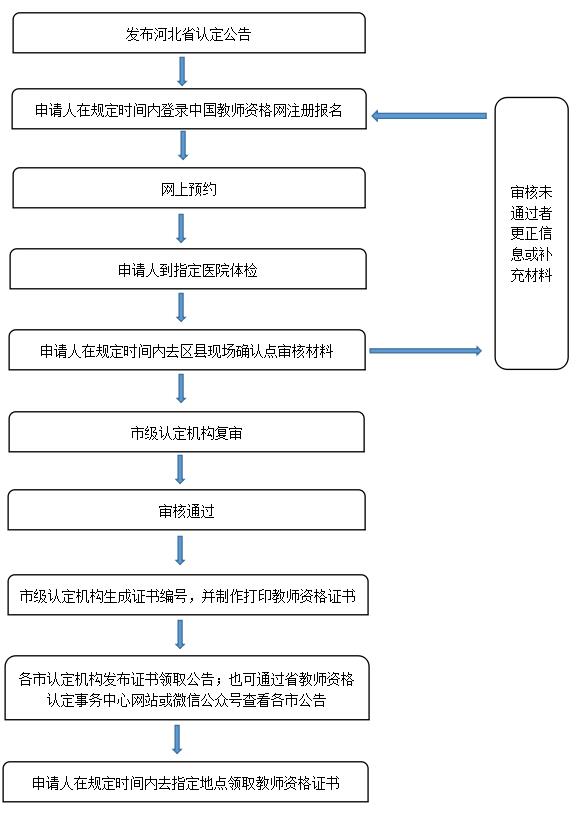 附件3各县（市、区）现场确认点地址及联系电话附件4 河北省教师资格认定事务中心公众号二维码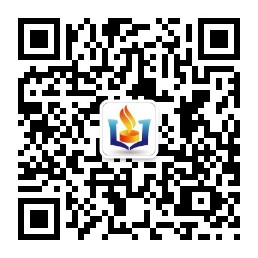 附件5   各县（市、区）教师资格体检医院附件6                                               现场确认点                     申请时间： 2021 年   月保定市教师资格认定存档材料封皮申请资格种类                              申请任教学科                              姓        名                              联 系  电 话                              身 份 证 号                               申请人范围勾选（户籍地）（居住证地）（学校所在地）                                                                保定市教育局办公室                          2021年5月24日印发初审机构确认地址咨询电话莲池区教育和体育局红旗大街一中分校门口北侧自助图书馆5012361竞秀区教育和体育局保定市五四西路和向阳大街交叉口东南角乐凯中学3018955顺平县行政审批局顺平县行政审批局二楼社会事务审批股7616296高碑店市教育和体育局高碑店市教育和体育局人事科6396096满城区教育和体育局满城区教师进修学校院内7163308涞源县行政审批局涞源县广平大街2号行政服务大厅二楼7844616高阳县教师进修学校高阳县教师进修学校（高阳县西街小学西门内润德楼五楼）6296263清苑区行政审批局中心中路191号清苑区政务服务中心一楼5、6、7号窗口7950980望都县行政审批局望都县政府一楼行政服务中心东厅7827919阜平县行政审批局阜平县行政审批服务大厅文教卫生窗口7936008易县教育和体育局易县朝阳东路教育和体育局2楼230室8856589定兴县教育和体育局定兴县教育和体育局人事股6913077涿州市行政审批局涿州市范阳东路5号行政服务大厅二楼3628952博野县教育和体育局博野县兴华南街62号，博野县教育和体育局8321626唐县行政审批局唐县国防东路（康定医院）斜对面，唐县行政审批局6436720蠡县教育和体育局蠡县永盛大街610号教育和体育局四楼427室考核办6215056曲阳县行政审批局曲阳县行政审批局，曲阳县三馆三中心二楼文教窗口4261961安国市行政审批局安国市行政审批局金融路73号（工行西侧，财政局对面）3519012徐水区行政审批局徐水区政通路19号徐水区行政审批局二楼8688234涞水县教师进修学校涞水县遒城街66号（县城北环）涞水县教师进修学校二楼222室4895581地区体检医院体检医院市区保定市第一中心医院西院（保定市高新区恒滨路77号市急救中心，电话3389088）保定市第一中心医院西院（保定市高新区恒滨路77号市急救中心，电话3389088）市区河北大学附属医院体检中心（河大新区，电话5981318、5981888）河北大学附属医院体检中心（河大新区，电话5981318、5981888）市区保定市第二医院（保定市东风西路338号，电话3099637）保定市第二医院（保定市东风西路338号，电话3099637）市区保定市第五医院（保定市瑞祥大街340号,电话5901182）保定市第五医院（保定市瑞祥大街340号,电话5901182）涿州市涿州市中医医院高碑店市保定高碑店保康医院（原高碑店市十八局医院）安国市安国市中医院易  县易县中医院徐水区徐水区中医医院涞源县涞源县医院定兴县定兴县医院望都县望都县医院顺平县顺平县医院博野县博野县中医医院蠡  县蠡县医院清苑区清苑第五医院满城区满城区人民医院涞水县涞水县妇幼保健院（第二人民医院）高阳县高阳县医院曲阳县曲阳县中医医院阜平县阜平县医院唐  县唐县中医院编号名  称数量备  注1体 检 表体 检 结 论                                           2技术等级证书复印件只限申请实习指导教师3验证未通过证件(学籍)勾选网报验证未通过者填写，通过者不需填写4验证未通过证件(学历)勾选网报验证未通过者填写，通过者不需填写5验证未通过证件（普通话）勾选网报验证未通过者填写，通过者不需填写